		Соглашение			О принятии согласованных технических правил Организации Объединенных Наций для колесных транспортных средств, предметов оборудования и частей, которые могут быть установлены и/или использованы на колесных транспортных средствах, и об условиях взаимного признания официальных утверждений, выдаваемых на основе этих правил Организации Объединенных Наций*(Пересмотр 3, включающий поправки, вступившие в силу 14 сентября 2017 года)		Добавление 82 – Правила № 83 ООН		Пересмотр 4 – Поправка 10Дополнение 10 к поправкам серии 6 − Дата вступления в силу: 10 февраля 2018 года		Единообразные предписания, касающиеся официального утверждения транспортных средств в отношении выбросов загрязняющих веществ в зависимости от требований к моторному топливуНастоящий документ опубликован исключительно в информационных целях. Аутентичным и юридически обязательным текстом является документ: ECE/TRANS/WP.29/2017/64.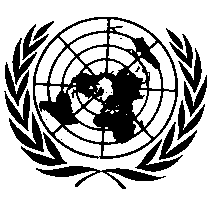 ОРГАНИЗАЦИЯ ОБЪЕДИНЕННЫХ НАЦИЙПункт 1.1 изменить следующим образом: «1.1		Настоящие Правила……По просьбе изготовителя официальное утверждение типа, выданное на основании настоящих Правил на транспортные средства, указанные выше, может быть распространено на транспортные средства категорий М1, М2, N1 и N2 специального назначения вне зависимости от их контрольной массы. Изготовитель должен продемонстрировать органу по официальному утверждению типа, который предоставил официальное утверждение типа, что транспортное средство является транспортным средством специального назначения1.	1	В соответствии с определениями, содержащимися в Сводной резолюции о конструкции транспортных средств (СР.3), документ ECE/TRANS/WP.29/78/Rev.6, пункт 2, – www.unece.org/trans/main/wp29/wp29wgs/wp29gen/wp29resolutions.html».E/ECE/324/Rev.1/Add.82/Rev.4/Amend.10−E/ECE/TRANS/505/Rev.1/Add.82/Rev.4/Amend.10E/ECE/324/Rev.1/Add.82/Rev.4/Amend.10−E/ECE/TRANS/505/Rev.1/Add.82/Rev.4/Amend.10E/ECE/324/Rev.1/Add.82/Rev.4/Amend.10−E/ECE/TRANS/505/Rev.1/Add.82/Rev.4/Amend.1026 April 2018